Podredno in priredno zložena povedVaje iz i-Učbenika Slovenščina 9https://eucbeniki.sio.si/slo9/2226/index.htmlPreberi besedili. Besedilo A Žiga si želi videti Portugalsko in Novo Zelandijo. Pri enotedenskem izletu bi raje dal prednost kakšni južnoameriški državi. Zelo rad bi odpotoval v Peru. Peru ima veliko naravnih parkov, morje in Ande. Posebno zanimiva se mu zdi hrana. Skozi kulinariko največ izveš o deželi, kulturi in podnebju. Seveda sta tam tudi svetovni zanimivosti Machu Picchu in jezero Titikaka. Teden dni v Peruju bi bilo zagotovo premalo.Besedilo BŽiga si želi videti Portugalsko in Novo Zelandijo, vendar bi pri enotedenskem izletu raje dal prednost kakšni južnoameriški državi. Zelo rad bi odpotoval v Peru, ki ima veliko naravnih parkov, morje in Ande. Posebno zanimiva se mu zdi hrana, saj ravno skozi kulinariko največ izveš o deželi, kulturi in podnebju. Seveda sta tam tudi svetovni zanimivosti Machu Picchu in jezero Titikaka, zato bi bil teden dni zagotovo premalo.1. Po čem se besedili razlikujeta? Odgovori. ____________________________________________________________________________________________________________________________________________________________2. Katero besedilo se ti zdi ustreznejše? Odgovor utemelji. ______________________________________________________________________________Kadar pišemo ali govorimo, po navadi ne uporabljamo samo ene besede, ampak jih povezujemo v večje enote. Poved nastane tako, da besede povežemo v besedne zveze, te povežemo v stavke, stavke pa v povedi oz. večstavčne povedi. 3. Povedi dopolni tako, da vstaviš pojme: beseda, besedna zveza, poved, stavek. _________________ je zveza besed, ki so zbrane okrog osebne glagolske oblike. _________________ je jezikovna enota iz glasov, ki označuje pojem._________________ je najmanjša zaokrožena enota besedila. _________________ je zveza dveh ali več besed, ki so med seboj pomensko in oblikovno povezane. 4. Ponovno preberi besedili. Verjetno si opazil, da so povedi lahko sestavljene iz enega ali več stavkov, zato ločimo enostavčne in večstavčne povedi. Oglej si primera.Posebno zanimiva se mu zdi hrana. (enostavčna)Posebno zanimiva se mu zdi hrana, saj ravno skozi kulinariko največ izveš o deželi. (večstavčna)V drugem besedilu je pisec posamezne enostavčne povedi povezal, »zložil« v večstavčne povedi. Tudi te se med seboj razlikujejo. V tej enoti boš spoznal, po čem se ločijo podredno in priredno zložene povedi.Podredno in priredno zložena povedVaje iz i-Učbenika Slovenščina 9https://eucbeniki.sio.si/slo9/2226/index.htmlPreberi besedilo. V MEKO COUNTRYJA, AMERIŠKI NASHVILLE
Žiga Valentič odgovarja: Kam bi šli za dan, vikend ali teden?
Smilja Štravs, Trip, 17. 9. 2014 Žiga Valentič dela kot publicist na področju popularne kulture, grafični oblikovalec, prevajalec in pisatelj. Pri založbi Mladinska knjiga je pravkar izšel njegov novi roman Optimisti v nebesih, s katerim se je uvrstil med štiri nominirance na natečaju Modra ptica.

Ob jesenski trgatvi namerava ponoviti enodnevni izlet v Belo krajino, kamor so šli z družino že prejšnji teden na praznovanje devetdesetletnice starega očeta. Hrib nad Seli pri Adlešičih ponuja razgled, kakršnega je treba iskati. Navdušen je tudi nad gostoljubnostjo Belokranjcev. »Ko nas gostijo, je hrane in pijače vedno preveč. Vedno vse pripravijo z ljubeznijo.« Mesa ne je pogosto, a tam se mu ne more upreti. Ker ima kronične težave s križem, ne bo delal v vinogradu. Raje bo za štedilnikom ali pa se bo odpravil na ribolov na bližnjo Kolpo.

Če bi lahko prosto izbral izlet za konec tedna, bi si privoščil obisk ameriškega glasbenega mesta Nashville. Mesto ni samo meka countryja, ampak tam živi kar nekaj odličnih rockerjev. V družbi prijateljev bi šel poslušat dva ali tri koncerte, v glasbenih barih spil pivo ali dve, si pogledal kak glasbeni muzej. Morda bi domov prinesel tudi nekaj pripomočkov za kitaro ali celo kak manjši inštrument. 

Žiga si želi videti tudi Portugalsko in Novo Zelandijo, vendar bi pri enotedenskem izletu raje dal prednost kakšni južnoameriški državi. Zelo rad bi odpotoval v Peru, ki ima veliko naravnih parkov, morje in Ande. Posebno zanimiva se mu zdi hrana, saj ravno skozi kulinariko največ izveš o deželi, kulturi in podnebju. Seveda sta tam tudi svetovni zanimivosti Machu Picchu in jezero Titikaka, zato bi bil teden dni zagotovo premalo.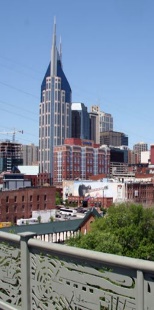 Besedilo prirejeno po: Smilja ŠTRAVS. V meko countryja, ameriški Nashville. 17.09.2014. Delo.si. Fotografija: 2.1 Batosh. Nashville-foot-bridge. 2007. Wikimedia Commons. Pridobljeno 5. 10. 2014.1. Kdo je avtor besedila? V kateri rubriki Dela je bilo objavljeno? Dopolni poved.Besedilo je napisal/-a ________________________. Objavljeno je bilo v Delovi rubriki _________. 2. Ali je besedilo intervju? Odgovor utemelji. ____________________________________________________________________________________________________________________________________________________________3. Ali je besedilo opis poti? Odgovor utemelji. ____________________________________________________________________________________________________________________________________________________________4. Kam bi Žiga Valentič odpotoval za dan, konec tedna (vikend) in teden. Dopolni poved. Žiga Valentič bi za en dan odšel v _______________________, za konec tedna (vikend) v ________________, za en teden pa v _____________.5. Ponovno preberi prvi odstavek. Čemu je avtorica pred odgovore Žiga Valentiča dodala še prvi odstavek? Odgovori._____________________________________________________________________________6. Kaj v besedilu pomeni, da je ameriški Nashville »meka countryja«? Odgovori._____________________________________________________________________________7. S katerimi značilnostmi Žiga Valentič utemeljuje svojo izbiro potovanj? Označi ustrezna okenca. 8. Koliko odstavkov ima besedilo? ______________9. Iz prvega odstavka izpiši osebne glagolske oblike. _________________________	_________________________	____________________10. Kako je sestavljen prvi odstavek – koliko stavkov in koliko povedi ima?______________________________________________________________________________11. Katera poved v prvem odstavku je enostavčna in katera dvostavčna?______________________________________________________________________________12. V tretjem odstavku poišči poved, ki ima več kot dva stavka. Izpiši jo.____________________________________________________________________________________________________________________________________________________________Povedi, ki so sestavljene iz dveh ali več stavkov, imenujemo zložene povedi.13. Katere povedi prevladujejo v besedilu – enostavčne ali zložene? _________________14. Preberi povedi iz besedila. Katero vrsto podatka vsebujejo? Pred vsako poved vpiši ustrezno številko.1 – čas, 2 – pogoj, 3 – stopnjevanje, 4 – izbira med dvema možnostma_____ Ko nas gostijo, je hrane in pijače vedno preveč._____ Morda bi domov prinesel tudi nekaj pripomočkov za kitaro ali kupil celo kakšen manjši inštrument._____ Če bi lahko prosto izbral izlet za konec tedna, bi si privoščil obisk ameriškega glasbenega mesta Nashville._____ Mesto ni samo meka countryja, ampak tam živi kar nekaj odličnih rockerjev.Zložene povedi izražajo različna pomenska (logična) razmerja. 15. Preberi zloženo (dvostavčno poved) iz besedila. Ker ima kronične težave s križem (1. stavek), ne bo delal v vinogradu (2. stavek). Kateri stavek predstavlja zaokroženo celoto in bi lahko stal kot samostojna poved? Obkroži ga. Vprašaj se po stavku, ki ga nisi obkrožil. Vprašalno poved napiši na črto. ______________________________________________________________________________S katerim podatkom prvi stavek dopolnjuje drugega? Izberi ustrezno možnost.Prvi stavek dopolnjuje drugega s podatkom o posledici / vzroku / načinu / pogoju. V kakšnem odnosu sta torej stavka? Izberi ustrezno možnost. Stavka sta v enakovrednem / neenakovrednem odnosu, saj prvi dopolnjuje drugega. Zložene (dvostavčne) povedi se med seboj razlikujejo tudi po tem, ali sta stavka med seboj v enakovrednem ali neenakovrednem odnosu.Glavni stavek je tisti, ki predstavlja zaokroženo celoto in bi lahko stal kot samostojna poved. Odvisni stavek pa glavnega dopolnjuje. Na začetku odvisnega stavka stoji veznik. Glavni in odvisni stavek sta vedno ločena z vejico. Glavni in odvisni stavek skupaj sestavljata PODREDNO ZLOŽENO POVED. 16. V drugem odstavku izhodiščnega besedila označi podredno zložene povedi. 17. Ponovno preberi poved. Ker ima kronične težave s križem, ne bo delal v vinogradu. Pisec bi lahko dogodka/lastnosti izrazil tudi drugače, na primer z naslednjo povedjo.Ima kronične težave s križem, zato ne bo delal v vinogradu. Izberi ustrezno možnost. V tej povedi ni izrazil vzroka, temveč način / sklep / čas / posledico. Kaj je značilno za poved Ima kronične težave s križem, zato ne bo delal v vinogradu.? Obkroži. A Prvi stavek predstavlja zaokroženo misel.B Drugi stavek predstavlja zaokroženo misel.C Po drugem stavku se lahko vprašam.Č Poved bi lahko razstavili na dve samostojni enostavčni povedi.Katero od navedenih povedi bi lahko strnil v enostavčno poved? Dokaži tako, da strnjeno enostavčno poved napišeš na črto. ______________________________________________________________________________18. Ponovno preberi poved. Ima kronične težave s križem, zato ne bo delal v vinogradu. Vijugasto podčrtaj osebni glagolski obliki (povedka).S katero besedo v povedi je pisec izrazil posledično razmerje med dogodkoma? _________Zloženo poved zapiši kot dve samostojni enostavčni povedi.______________________________________________________________________________Stavka v povedi sta enakovredna, zato je poved PRIREDNO ZLOŽENA. Po nobenem stavku se ne moremo vprašati. Oba lahko stojita kot samostojni povedi. 19. V zadnjem odstavku izhodiščnega besedila označi podredno zložene povedi. Podredno in priredno zložena povedVaje iz i-Učbenika Slovenščina 9https://eucbeniki.sio.si/slo9/2226/index.html1. Ponovno preberi izhodiščno besedilo (V meko countryja, ameriški Nashville) in odgovori na vprašanja. Kaj pomeni, da Žiga Valentič dela kot publicist? ______________________________________________________________________________________________________________________Kdaj bo obiskal Belo krajino in kaj bo tam počel? ___________________________________________________________________________________________________________________________________________________________________________________________________Po čem v besedilu lahko sklepamo, da je Nashville predvsem glasbeno mesto? _____________________________________________________________________________________________ Katere naravne znamenitosti bi si Žiga Valentič ogledal v Peruju? ________________________________________________________________________________________________________2. Podredno zložene povedi in vrste odvisnikov si spoznal že v 8. razredu. Se spomniš, kako v podredno zloženih povedih prepoznamo glavni in kako odvisni stavek? Preberi primer.Obiskali smo ga (1. stavek), da bi nam zaupal svoje priljubljene kraje (2. stavek). Za kateri stavek veljajo navedene trditve. Označi s kljukico. 3. Vprašaj se po poudarjenih delih povedi/stavkih. Zapiši vprašalne povedi, ustrezno podčrtaj in poimenuj odvisnike. a) Hrib nad Seli pri Adlešičih ponuja razgled, kakršnega je treba iskati. _____________________________________________________________________________b) Če bi lahko prosto izbral izlet za konec tedna, bi si privoščil obisk ameriškega glasbenega mesta Nashville. ______________________________________________________________________________c) Zelo rad bi odpotoval v Peru, ki ima veliko naravnih parkov, morje in Ande. ______________________________________________________________________________4. V povedi vstavi vejice in določi vrsto odvisnika. Ime odvisnika zapiši na črto. a) Kdor ima rad mir, dobro hrano in naravo naj obišče Belo krajino.  _________________
b) Odpravil se bo tja kjer imajo pestro kulinariko.   _________________
c) Rekel je da je Nashville meka countryja.   _________________
č) Spomin na potovanje bo obudil tako da bo zaigral na kitaro.   _________________
d) Knjiga ki je izšla pri Mladinski knjigi je bila nominirana na natečaju Modra ptica. (dve vejici)   _________________
e) Medtem ko je odgovarjal je novinarka zapisovala odgovore. (ena vejica)  _________________5. Preberi poved iz besedila. Kaj izraža drugi del povedi? Obkroži.Mesa ne je pogosto, a tam se mu ne more upreti. A Posledico. 		B Vzrok. 		C Način. 		Č Nasprotje./Izjemo.Je priredno ali podredno zložena? ______________ Določi vrsto odvisnika oz. priredja. ____________Poved preoblikuj tako, da boš uporabil veznik čeprav. ______________________________________________________________________________________Kateri podatek je izražen v odvisniku? Obkroži.A Izražen je namen, s katerim se dogodek zgodi.B Podatek o tem, kako dogodek poteka.C Podatek o oviri, kljub kateri se dogodek zgodi.Č Izražen je podatek o tem, kdo dejanje izvrši. Katere vrste odvisnik je v povedi? ______________6. Kateri vezniki manjkajo v naslednjih podredno zloženih povedih? Vpiši jih. Tisti, _______ v turizmu vidijo le priložnost za zaslužek, niso na pravi poti._______ je bil v Beli krajini, ve, _______ so tam doma gostoljubni ljudje. Največ turistov se odpravi tja, _______ je lep razgled-Povprašali smo ga, _______ bi odšel za en dan, vikend in teden dni. Največ turistov se odpravi na hrib, s ___________ je lep razgled. _______ ni velik gurman, je bil nad belokranjsko kulinariko navdušen. 7. Na krajšo črtico napiši vrsto priredja, nato pa priredno zloženo poved zapiši kot dve samostojni enostavčni povedi. a) Raje bo za štedilnikom ali pa se bo odpravil na ribolov.   _______________________________________________________________________________________________b) Enostavčni povedi iz a) dela naloge združi v podredno zloženo poved tako, da bo prvi stavek izražal pogoj. Pomoč: V odvisnem stavku naj bo glagol zanikan. ______________________________________________________________________________8. V kateri priredno zloženi povedi je izraženo: pojasnilo, nasprotje, posledica? Označi z barvo – pojasnilo z rdečo, nasprotje z zeleno, posledico z rumeno. Žiga si želi videti tudi Portugalsko in Novo Zelandijo, vendar bi pri enotedenskem izletu raje dal prednost kakšni južnoameriški državi. Zelo rad bi odpotoval v Peru, ki ima veliko naravnih parkov, morje in Ande. Posebno zanimiva se mu zdi hrana, saj ravno skozi kulinariko največ izveš o deželi, kulturi in podnebju. Seveda sta tam tudi svetovni zanimivosti Machu Picchu in jezero Titikaka, zato bi bil teden dni zagotovo premalo. 9. Preberi poved.Seveda sta tam tudi svetovni zanimivosti Machu Picchu in jezero Titikaka, zato bi bil teden dni zagotovo premalo. Spremeni jo tako, da boš izrazil vzrok:a) v zloženi povedi (namig: uporabi veznik ker): ______________________________________________________________________________________________________________________b) v enostavčni povedi (namig: uporabi predlog zaradi): ________________________________________________________________________________________________________________10. Kam bi za en dan, vikend ali teden dni odpotoval ti? Svojo izbiro krajev tudi utemelji. Napiši zaokroženo besedilo, ki bo obsegalo 8‒12 povedi. Besedilo, ki si ga napisal, ponovno preberi in odpravi napake. Nato ob besedilu razmisli:ali je besedilo povezano in razumljivo, ali v njem prevladujejo enostavčne ali zložene povedi (več naj bo zloženih),katere povedi so podredno in katere priredno zložene,katere veznike si uporabil, ko si utemeljeval svojo izbiro, katero logično razmerje si z njimi izrazil,ali si pravilno zapisal vejice.Besedilo napiši v mapo/zvezek. Fotografiraj ga in mi ga kot priponko pošlji na elektronski naslov ali na eAsistenta do torka, 14. aprila 2020.ZnačilnostBela krajinaNashville Peruprijaznost domačinovlepa naravakulinarikaglasba1. stavek2. stavekLahko stoji samostojno. Po njem se lahko vprašamo.Na začetku stavka stoji veznik. Z njim se sprašujemo po drugem stavku. Dopolnjuje prvi stavek z določenim podatkom. 